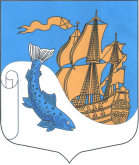 МУНИЦИПАЛЬНОЕ ОБРАЗОВАНИЕ
«СЯСЬСТРОЙСКОЕ ГОРОДСКОЕ ПОСЕЛЕНИЕ»ВОЛХОВСКОГО МУНИЦИПАЛЬНОГО РАЙОНА
ЛЕНИНГРАДСКОЙ ОБЛАСТИСОВЕТ ДЕПУТАТОВ
(четвертый созыв)РЕШЕНИЕ от 25 мая 2022 г.                                                                                          № 214Соглашение о взаимодействии и сотрудничестве между Волховской городской прокуратурой и Советом депутатов муниципального образования «Сясьстройское городское поселение» Волховского муниципального района Ленинградской области	В соответствии со статьей 14 Федерального закона от 06.10.2003 года 
№ 131-ФЗ «Об общих принципах организации местного самоуправления в Российской Федерации», Уставом и Регламентом Совета депутатов муниципального образования "Сясьстройское городское поселение" Волховского муниципального района Ленинградской области,  Совет депутатов решил:1. Утвердить Соглашение о взаимодействии Волховской городской прокуратуры и Советом депутатов муниципального образования «Сясьстройское городское поселение» Волховского района Ленинградской области (далее – Соглашение), согласно приложению к настоящему решению.2. Заключить с Волховской городской прокуратурой Соглашение, утвержденное пунктом 1 настоящего решения, распространив действие его условий на отношения, возникшие с 01 января 2022 года. 3. Считать утратившим силу решение Совета депутатов муниципального образования «Сясьстройское городское поселение» Волховского района Ленинградской области от 29 января 2020 года № 50 «Заключение Соглашения о взаимодействии Волховской городской прокуратуры с представительным органом местного самоуправления муниципального образования «Сясьстройское городское поселение» Волховского района Ленинградской области».4. Направить настоящее решение в адрес Волховской городской прокуратуры Ленинградской области.5. Настоящее решение вступает в силу после официального опубликования в газете "Сясьский рабочий" и подлежит размещению на официальном сайте администрации муниципального образования "Сясьстройское городское поселение" – www.администрация-сясьстрой.рф. в сети Интернет6. Контроль за исполнением настоящего решения оставляю за собой.Глава муниципального образования
«Сясьстройское городское поселение»Волховского муниципального района Ленинградской области                                                                  А.М. БелицкийСОГЛАШЕНИЕо взаимодействии и сотрудничестве между Волховской городской прокуратурой и Советом депутатов муниципального образования «Сясьстройское городское поселение» Волховского муниципального района Ленинградской областиг. Волхов                                                                 «____» ___________2022 г.Волховская городская прокуратура (далее – Прокуратура) в лице прокурора старшего советника юстиции Корчагина Андрея Геннадьевича, с одной стороны, и Совет депутатов муниципального образования «Сясьстройское городское поселение» Волховского муниципального района Ленинградской области (далее – Совет депутатов) в лице Главы муниципального образования «Сясьстройское городское поселение» Волховского муниципального района Ленинградской области Белицкого Александра Мефодьевича, с другой стороны, именуемые в дальнейшем Стороны,руководствуясь Федеральными законами от 17.01.1992 № 2202-I                              «О прокуратуре Российской Федерации», от 06.10.2003 № 131-ФЗ «Об общих принципах организации местного самоуправления в Российской Федерации», нормативными правовыми и организационно-распорядительными документами Генеральной прокуратуры Российской Федерации, прокурора Ленинградской области, Уставом и нормативными правовыми актами органов местного самоуправления муниципального образования «Сясьстройское городское поселение» Волховского муниципального района Ленинградской области, исходя из принципов взаимодействия, сотрудничества и невмешательства в компетенцию Сторон,придавая важное значение вопросам повышения эффективности деятельности Прокуратуры и Совета депутатов в деле формирования и развития муниципальной нормативной правовой базы муниципального образования «Сясьстройское городское поселение» Волховского муниципального района Ленинградской области (далее - муниципальное образование), необходимости координации действий по своевременному принятию и приведению в соответствие с федеральным законодательством и законодательством Ленинградской области муниципальных нормативных правовых актов, предупреждения и пресечения нарушений закона, содействия созданию благоприятных правовых условий осуществления муниципальных функций, эффективной реализации прав, свобод и законных интересов граждан, повышения уровня правовой культуры населения, улучшения обмена информацией и обеспечения в этом необходимого взаимодействия и сотрудничества заключили настоящее Соглашение о нижеследующем.Статья 1. Предмет Соглашения1. Предметом настоящего Соглашения является взаимодействие и сотрудничество Сторон в сфере правовых основ организации и совершенствования деятельности органов местного самоуправления муниципального образования, осуществления совместных мер, направленных на повышение качества принимаемых Советом депутатов нормативных правовых актов, использования правовых, информационных, аналитических, методических и организационных ресурсов при планировании и реализации совместных мероприятий.2. Стороны заинтересованы в долгосрочном сотрудничестве и взаимодействии в интересах развития муниципального образования.3. Стороны намереваются совместными усилиями проводить работу, направленную:1) на формирование единых принципов и направлений развития муниципальной нормативной правовой базы муниципального образования;2) на осуществление мониторинга нормативных правовых актов (далее – мониторинг), а также внесение предложений по совершенствованию федерального законодательства, законодательства Ленинградской области и муниципальных нормативных правовых актов органов местного самоуправления муниципального образования;3) на совершенствование системы нормативных правовых актов муниципального образования, позволяющей эффективно реализовывать положения Конституции Российской Федерации, Федерального закона от 06.10.2003 № 131-ФЗ «Об общих принципах организации местного самоуправления в Российской Федерации», иных федеральных законов и нормативных правовых актов Российской Федерации, законов и иных нормативных правовых актов Ленинградской области, Устава и нормативных правовых актов органов местного самоуправления муниципального образования;4) на повышение качества правовых экспертиз, направленных на устранение несоответствий федеральному законодательству на стадии подготовки проектов нормативных правовых актов Совета депутатов, а также на выявление несоответствий и противоречий федеральному законодательству в принятых Советом депутатов нормативных правовых актов, в том числе в связи с изменениями федерального законодательства;5) на формирование единообразной правоприменительной практики нормативных правовых актов Совета депутатов;6) на профилактику правонарушений на территории муниципального образования, противодействие коррупции, терроризму и экстремизму, ксенофобии и этнической дискриминации;7) на оказание консультативной и информационно-методической помощи должностным лицам Совета депутатов по вопросам юридического просвещения и повышения профессиональной квалификации их в сфере нормотворчества и правоприменительной практики;8) на обеспечение правового просвещения населения муниципального образования и взаимодействия с общественностью в целях преодоления правового нигилизма, повышения уровня правовой культуры населения.Статья 2. Формы взаимодействия и сотрудничестваВ целях реализации настоящего Соглашения Стороны используют следующие формы взаимодействия и сотрудничества:1) обмен (по мере необходимости) информацией о нормотворческой деятельности и состоянии законности в сфере нормативно-правового регулирования органами местного самоуправления городского округа вопросов, отнесенных к их компетенции;2) совместное обсуждение по инициативе одной из Сторон вопросов нормативного правового регулирования и (или) применения законодательства, совершенствования механизмов эффективного взаимодействия в сфере профилактики правонарушений, обмен опытом работы по защите прав граждан, хозяйствующих субъектов, общественных объединений, муниципальных образований;3) сотрудничество по вопросам совершенствования законодательства, приведения его в соответствие с общепринятыми принципами и нормами международного права, а также выработки предложений о внесении изменений и дополнений в федеральное законодательство и законодательство Ленинградской области, муниципальные нормативные правовые акты муниципального образования;4) взаимодействие по вопросам обеспечения надлежащего исполнения должностными лицами Совета депутатов требований Федерального закона                       от 09.02.2009 № 8-ФЗ «Об обеспечении доступа к информации о деятельности государственных органов и органов местного самоуправления»;5) направление в средства массовой информации сведений о взаимодействии и сотрудничестве Сторон в целом и по конкретным вопросам;6) осуществление совместных мероприятий по развитию правовой грамотности и правосознания граждан, формированию высокого уровня правовой культуры населения, традиции безусловного уважения к закону, правопорядку и суду, добропорядочности и добросовестности как преобладающей модели социального поведения, преодоление правового нигилизма в обществе;7) проведение совместных мероприятий (совещаний, семинаров, круглых столов и др.) по вопросам повышения уровня правовой подготовки выборных должностных лиц, а также лиц, замещающих муниципальные должности, и муниципальных служащих, осуществления мониторинга;8) создание рабочих групп (в случае необходимости) и проведение рабочих встреч для координации совместной деятельности и реализации мероприятий по выполнению настоящего Соглашения;9) в целях реализации настоящего Соглашения по согласованию Сторон могут использоваться и другие, не противоречащие федеральному законодательству и законодательству Ленинградской области, формы взаимодействия и сотрудничества.Статья 3. Порядок взаимодействия и сотрудничества Сторон, их обязанности1. Стороны в лице уполномоченных ими лиц обеспечивают взаимодействие и сотрудничество в соответствии с настоящим Соглашением. Уполномоченными Сторон по осуществлению взаимодействия являются: 1) от Прокуратуры – заместители прокурора, старшие помощники и помощники Волховского городского прокурора.2) от Совета депутатов – заместитель главы муниципального образования.2. Прокуратура в целях реализации настоящего Соглашения:2.1. Обеспечивает активное участие прокурорских работников в нормотворческой деятельности Совета депутатов, оказывает содействие Совету депутатов в формировании системы нормативных правовых актов муниципального образования, устранении пробелов, коллизий и противоречий путем:1) направления предложений в планы нормотворческой деятельности;2) внесения в порядке нормотворческой инициативы, закрепленной                   в Уставе муниципального образования, проектов нормативных правовых актов;3) информирования Совета депутатов о необходимости принятия или приведения в соответствие с изменениями федерального законодательства нормативных правовых актов Совета депутатов;4) направления предложений о необходимости совершенствования нормативных правовых актов Совета депутатов при выявлении пробелов и коллизий;5) проведения правовой экспертизы проектов нормативных правовых актов, Совета депутатов, направления в Совет депутатов в срок не позднее 15 рабочих дней (с момента поступления соответствующего проекта в Прокуратуру) информации о наличии или отсутствии к нему замечаний, а в случае поступления письменного ходатайства Совета депутатов о проведении правовой экспертизы проекта в первоочередном порядке в связи необходимостью незамедлительного принятия нормативного правового акта, обеспечивает его изучение и информирование Совета депутатов в максимально возможный сокращенный срок;6) участия в заседаниях сессии Совета депутатов, его комиссий, рабочих групп по вопросам разработки нормативных правовых актов;7) использования иных форм нормотворческой деятельности.2.2. По обращению Совета депутатов оказывает правовую помощь в вопросах разработки и правоприменения нормативных правовых актов.2.3. Участвует в рассмотрении Советом депутатов актов прокурорского реагирования на противоречащие федеральному законодательству, содержащие коррупциогенные факторы нормативные правовые акты.2.4. Ежегодно информирует Совет депутатов о состоянии законности и правопорядка на территории муниципального образования.2.5. Информирует  Совет депутатов (по мере необходимости) о возникающих проблемах при взаимодействии с органами местного самоуправления муниципального образования, в том числе при реализации ими нормативных правовых актов Совета депутатов.2.6. По приглашению Совета депутатов принимает участие в семинарах, конференциях, совещаниях и иных мероприятиях.2.7. Организовывает совместные мероприятия и принимает участие                 в проводимых Советом депутатов мероприятиях в сфере профилактики правонарушений, развития правовой грамотности и правосознания граждан, формирования высокого уровня правовой культуры населения, в том числе совместных проведениях лекций, бесед, выступлений, публикации материалов с разъяснением законодательства и практики правоприменения в средствах массовой информации, в проведении тематических, общественных, культурных, спортивных и иных мероприятий.2.8. С приглашением представителей Совета депутатов (при необходимости)  проводит межведомственные совещания, заседания рабочих групп по вопросам и проблемам взаимодействия Прокуратуры и органов местного самоуправления муниципального образования, координации совместной деятельности.2.9. Совместно с Советом депутатов оказывает консультативную помощь органам местного самоуправления муниципального образования по вопросам правового просвещения и повышения профессиональной квалификации их представителей в сфере нормотворчества и правоприменительной практики при решении вопросов местного значения, участвует в подготовке информационных и методических материалов по актуальным вопросам в сфере муниципального нормотворчества и правоприменения.2.10. Осуществляет иные формы взаимодействия в рамках предоставленных полномочий.3. Совет депутатов в целях реализации настоящего Соглашения:3.1. При формировании планов нормотворческой деятельности запрашивает и учитывает предложения Прокуратуры, касающиеся планирования подготовки проектов нормативных правовых актов, в том числе в целях их своевременного приведения в соответствие с изменениями законодательства. После принятия данных планов обеспечивает направление их в Прокуратуру.3.2. Направляет в адрес Прокуратуры графики заседаний комиссий и рабочих групп Совета депутатов.3.3. Заблаговременно извещает Прокуратуру о дате и времени проведения заседаний Совета депутатов, заседаний его комиссий и рабочих групп, на которых рассматриваются вопросы разработки и принятия нормативных правовых актов, в том числе их приведения в соответствие с требованиями федерального законодательства, исключения из них коррупциогенных факторов, устранения правовых пробелов, коллизий, нарушений правил юридической техники, а также вопросы совершенствования федерального законодательства и законодательства Ленинградской области, проблемы правоприменительной практики.3.4. Заблаговременно (не позднее чем за 15 рабочих дней до планируемой даты принятия) направляет в Прокуратуру (в том числе в электронном виде) проекты нормативных правовых актов Совета депутатов, зарегистрированные и принятые к предварительному рассмотрению. В случаях необходимости принятия нормативного правового акта в сокращенные сроки обеспечивает незамедлительное направление соответствующего проекта в Прокуратуру с ходатайством о проведении правовой экспертизы в первоочередном порядке.3.5. Принимает меры, направленные на рассмотрение Советом депутатов проектов нормативных правовых актов, после получения соответствующей правовой оценки Прокуратуры.3.6. Информирует о результатах рассмотрения замечаний Прокуратуры на проекты нормативных правовых актов, а также о снятии их с рассмотрения.3.7. Обеспечивает направление в Прокуратуру копий принятых нормативных правовых актов в срок до 7 рабочих дней со дня их принятия (в том числе в электронном виде).3.8. Своевременно информирует Прокуратуру о дате и времени рассмотрения Советом депутатов протестов, представлений и требований Прокуратуры.3.9. Приглашает представителей Прокуратуры на публичные слушания, семинары, конференции, совещания и иные мероприятия, проводимые Советом депутатов по вопросам нормотворчества, правоприменения.3.10. Организовывает совместные мероприятия и принимает участие                   в организуемых Прокуратурой мероприятиях в сфере профилактики правонарушений, развития правовой грамотности и правосознания граждан, формирования высокого уровня правовой культуры населения, в том числе совместных проведениях лекций, бесед, выступлений, публикации материалов с разъяснением законодательства и практики правоприменения в средствах массовой информации, в проведении тематических, общественных, культурных, спортивных и иных мероприятий.3.11. Обеспечивает участие представителей Совета депутатов в межведомственных совещаниях, заседаниях рабочих групп по вопросам и проблемам взаимодействия Прокуратуры и органов местного самоуправления, координации совместной деятельности.3.12. Совместно с Прокуратурой оказывает консультативную помощь должностным лицам органов местного самоуправления муниципального образования по вопросам юридического просвещения и повышения профессиональной квалификации их представителей в сфере нормотворчества и правоприменительной практики при решении вопросов местного значения, участвует в подготовке информационных и методических материалов по актуальным вопросам в сфере муниципального нормотворчества и правоприменения.3.13. Осуществляет иные формы взаимодействия и сотрудничества                    в рамках предоставленных полномочий.4. Стороны осуществляют взаимный обмен информацией, справочными и аналитическими материалами по вопросам, входящим в их компетенцию и представляющим взаимный интерес, не содержащими сведения, составляющие государственную и иную охраняемую законом тайну, а также иные сведения конфиденциального характера, имеющие ограничения в распространении в соответствии с законодательством.5. Взаимообмен документами осуществляется Сторонами на бумажных носителях и (или) в электронном виде.Статья 4. Вступление в силу, срок действия и порядок расторженияСоглашения, признание утратившим силу Соглашенияот 29 января 2020 года 1. Настоящее Соглашение вступает в силу со дня его подписания.2. Настоящее Соглашение заключено на неопределенный срок и может быть расторгнуто по инициативе одной из Сторон, но не ранее чем через                                30 календарных дней со дня письменного уведомления об этом другой Стороны.3. Внесение изменений и дополнений в Соглашение осуществляется                по взаимному согласию Сторон и оформляется дополнительным соглашением, которое является неотъемлемой частью настоящего Соглашения.4. Соглашение о взаимодействии между Советом депутатов и Волховской городской прокуратурой, утвержденное решением от 29 января 2020 года № 50 «Заключение Соглашения о взаимодействии Волховской городской прокуратуры с представительным органом местного самоуправления муниципального образования «Сясьстройское городское поселение» Волховского района Ленинградской области», Стороны признают утратившим силу.Глава МО «Сясьстройское городское поселение»_______________/А.М. Белицкий/_______________2022 годаПрокурор Волховской городской прокуратуры, старший советник юстиции __________________/А.Г. Корчагин/______________ 2022 года